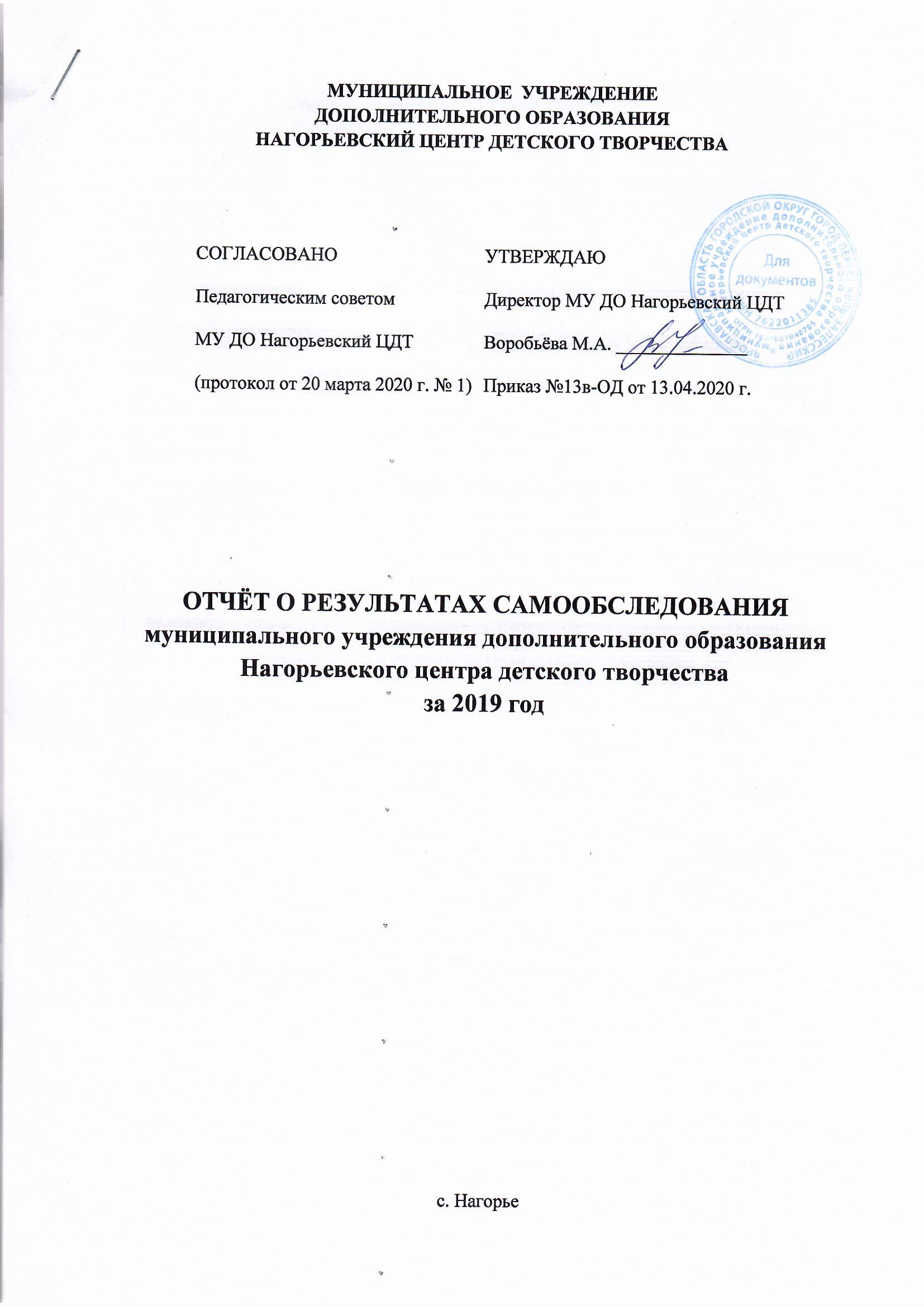 Аналитическая частьВ соответствии с законом «Об образовании в Российской Федерации» (No273-ФЗ от 29.12.2012 г.), приказом Минобрнауки России от 14.06.2013 года N 462 «Об утверждении Порядка самообследования образовательной организацией» и на основании приказа МУ ДО Нагорьевский ЦДТ от 13 сентября 2019 года N 16б-ОД «О проведении самообследования за 2019 год» в период с 1 января 2019 года по 31 декабря 2019 года было организовано самообследование с целью объективной оценки деятельности организации дополнительного образования, обеспечения доступности и открытости информации о ней. Источники самообследования: Устав и локальные акты организации, лицензия на осуществление образовательной деятельности;  дополнительные общеобразовательные общераазвивающие программы объединений; штатное расписание и тарификационный список; комплектование и сохранность контингента обучающихся;  материалы внутриучрежденческого контроля; статистический отчет №1-ДО, №1-ДОП за 2019 год; результаты участия обучающихся в мероприятиях городского, регионального, всероссийского и международного уровня, анализ инфраструктуры организации.             Общие сведения об образовательной организацииОценка системы управления организациейУправление осуществляется на принципах единоначалия и самоуправления. Органы управления, действующие в МУ ДО Нагорьевский ЦДТОценка образовательной деятельностиМуниципальное учреждение дополнительного образования Нагорьевский центр детского творчества (далее – Учреждение) является сельским учреждением дополнительного образования детей.  Учреждение не имеет своего здания, поэтому для организации и ведения образовательного процесса используются учебные кабинеты и  помещения  шести образовательных учреждений муниципального городского округа  города Переславля-Залесского на основании договоров безвозмездного пользования  недвижимым имуществом:В Учреждении в 2019 году прошло внедрение системы персонифицированного финансирования дополнительного образования детей, в целях реализации приоритетного проекта «Доступное дополнительное образование для детей в Ярославской области». Концепция персонифицированного дополнительного образования детей в Ярославской области разработана в целях формирования и внедрения в Ярославской области системы получения услуг дополнительного образования на основе персонифицированного выбора детьми или их законными представителями дополнительных общеобразовательных программ и посредством предоставления детям сертификатов дополнительного образования для детей в возрасте от 5 до 18 лет. Учреждение выдало 203 сертифика. Кадровое обеспечение образовательного процессаЦентр детского творчества, как учреждение дополнительного образования, способен оперативно реагировать на социально-экономические и культурные изменения в обществе и удовлетворять возрастающие запросы населения на потребности детей и их родителей в разнообразных формах. Качество образования напрямую зависит от кадрового потенциала, его квалификации и профессионализма.Штатное расписание МУ ДО Нагорьевский ЦДТ в 2019 уч. году: всего штатных единиц- 8:  Директор – 1;  Методист -1; Педагог дополнительного образования– 5; Уборщик служебных помещений-1.Основные работники – директор и методист. Все педагоги дополнительного образования являются совместителями. За отчетный период в Учреждении работало 24 педагога дополнительного образования - все совместители.Из 24 членов коллектива: 19 педагогов имеют высшее образование, 5 человек – среднее профессиональное. В 2019 году были привлечены к работе педагоги дополнительного образования в возрасте до 35 лет - 2 человека.Профессиональный уровень педагогических работников МУ ДО Нагорьевский ЦДТ:Высшая квалификационная категория: 9 педагогов; I квалификационная категория: 8 педагогов.Концепция 2019, 2020 годов -  привлечение молодых кадров к работе Центра!Контингент обучающихсяПри приеме детей в Учреждение не допускаются ограничения по полу, расе, национальности, языку, происхождению, месту жительства, отношению к религии,  социальному положению.Зачисление ребенка на общеобразовательную программу в связи с внедрением системы персонифицированного финансирования дополнительного образования детей (далее – (ПФДО) осуществлялось в соответствии с Положением о порядке приёма, перевода, отчисления и восстановления обучающихся в муниципальном учреждении дополнительного образования Нагорьевском центре детского творчества.Право на получение дополнительного образования в Учреждении предоставлялось на основании сертификата дополнительного образования детям и подросткам, проживающие на территории Ярославской области и достигшие на 1 сентября текущего года возраста 5 лет и не достигшие на 1 сентября  текущего года возраста 18 лет.Родителям (законным представителям) несовершеннолетних обучающихся обеспечена возможность ознакомления с ходом и содержанием образовательного процесса.Организация информирования лиц в УчрежденииС целью ознакомления поступающего и его родителей (законных представителей) на официальном сайте МУ ДО Нагорьевский ЦДТ в разделе Документы:  https://cdo-nagr.edu.yar.ru размещены:  - Устав муниципального учреждения дополнительного образования Нагорьевского центра детского творчества; - Лицензия на осуществление образовательной деятельности с приложением; - Положение о порядке приёма, перевода, отчисления и восстановления обучающихся в муниципальном учреждении дополнительного образования Нагорьевский центр детского творчества; - Правила внутреннего распорядка обучающихся; - Перечень реализуемых дополнительных общеобразовательных программ; - Контактные телефоны и др.Информация о зачислении в объединение и о расписании занятий предоставляется родителям (законным представителям): - на встрече с педагогом дополнительного образования; - по телефону; - на родительском собрании;- на официальном сайте Учреждения.МУ ДО Нагорьевский ЦДТ является многопрофильным учреждением, которое реализует программы дополнительного образования детей следующих направленностей:с 01.01.2019 по 30.05.2019 численность обучающихся 477 человекХудожественная направленность 9 педагогов дополнительного образования 11 образовательных объединений 141 обучающийсяЭколого - биологическая направленность  2 педагога дополнительного образования 3 образовательных объединения 39 обучающихсяТуристко - краеведческая направленность 1 педагог дополнительного образования 1 образовательное объединение 12 обучающихся Социально - педагогическая направленность 6 педагогов дополнительного образования 7 образовательных объединений 97 обучающихсяФизкультурно - спортивная направленность 6 педагогов дополнительного образования 13 образовательных объединений 188 обучающихсяс 02.09.2019 по 31.12.2019 численность обучающихся 404 человека:По муниципальному заданию:Художественная направленность 6 педагогов дополнительного образования 8 образовательных объединений 105 обучающихсяЭколого - биологическая направленность  2 педагога дополнительного образования 3 образовательных объединения 36 обучающихсяСоциально - педагогическая направленность 3 педагога дополнительного образования 4 образовательных объединения 70 обучающихсяФизкультурно - спортивная направленность 6 педагогов дополнительного образования 10 образовательных объединений 124 обучающихся По сертификатам ПФДО:Художественная направленность 2 педагога дополнительного образования 2 образовательных объединения26 обучающихсяСоциально - педагогическая направленность 1 педагог дополнительного образования 1 образовательное объединение 12 обучающихсяФизкультурно - спортивная направленность 2 педагога дополнительного образования 2 образовательных объединения31 обучающийсяСохранность творческих объединений по муниципальному заданиюСохранность контингента по муниципальному заданию  на 01.09.2019г. составила 85 %. Произошел спад  численности обучающихся по муниципальному заданию в связи с частичным переходом с 01.09.2019 года на работу по сертификатам ПФДО, а также учебная деятельность Нагорьевского ЦДТ на базе МОУ Филимоновской ОШ не осуществляется с 01.09.2019 года, ввиду консервации Учреждения.Сохранность творческих объединений по сертификатам ПФДОСохранность контингента по сертификатам ПФДО – 100%.Хороший показатель сохранности контингента обучающихся обусловлен целым рядом факторов:- администрация, педагоги дополнительного образования проводят значительную работу по вовлечению детей в творческие объединения, формированию мотивации к дополнительному образованию, сохранности контингента обучающихся;- творческим подходом к обучению;-  учётом интересов социального заказчика - детей и родителей;Причинами отсева детей являются: смена жительства, состояние здоровья.Охват дополнительным образованиемДанные цифры свидетельствуют о том, что преобладающий контингент обучающихся Учреждения – обучающиеся начальных классов (42%) и среднего звена (36%). По сравнению с 2016, 2017 годами количество обучающихся старшего звена намного увеличилось. В 2018 году одна из поставленных задач была выполнена на 49%, а в 2019 году еще на 15% - привлечены дети старшего школьного возраста к посещениям объединений Учреждения. Содержание образовательного процессаОбразовательная программа разработана с учётом запросов детей и потребностей семьи, возможностей  Учреждения (т.е. имеющихся педагогических кадров и материально-технической базы), особенностей социально-экономического развития региона (отдалённость от культурных центров, отсутствие  промышленных предприятий и рабочих мест в селе).Согласно Устава, Учреждение реализует дополнительные общеобразовательные программы следующих направленностей:- социально-педагогическая;- научно-техническая;- физкультурно-спортивная;- культурологическая;- художественно-эстетическая;- туристско-краеведческая;- эколого-биологическая.Образовательная деятельность в МУ ДО Нагорьевский ЦДТ осуществляется на основе годового календарного графика, учебного плана, устанавливающих  перечень дополнительных общеобразовательных общеразвивающих  программ и объем учебного времени, отводимого на их изучение. Учебный план состоит:из направленностей и представлено соответствующими программами:с 01.01.2019 г. по 31.05.2019 г.- художественно-эстетическая – 11 программ – 34%: «Петелька за петелькой», «Бисероплетение», «Мир волшебных красок», «Кисть-волшебница», «Рукоделие», «Рукодельница», «Гитара», «Ансамбль Гитара», «Кукольный театр Петрушка», «Весёлая кисточка», «Рукоделочка».- эколого-билогическая -  3 программы – 9%: «Войди в природу другом», «Юный эколог», «Я - хозяин своей планеты».- туристско-краеведческая – 1 программа – 4%: «Пешеходный туризм»- социально-педагогическая – 6 программ – 19%: «Юный спасатель», «Играем на английском», «Интеллектуальный клуб Нагорьевский совенок», «Лидер», «Малышок», «Игровая карусель».- физкультурно-спортивная – 11 программ -34%: «Чудо шашки», «Настольный теннис», «ОФП 1-4», «ОФП 5-8», «ОФП 9-11»,  «Мы здоровыми растём», «Волейбол», «ОФП», «Футбол», «Степ-аэробика», «Поиграем, шалим».с 01.09.2019 г. по 31.12.2019 г. по сертификатам учёта:- художественно-эстетическая – 8 программ – 27%: «Петелька за петелькой», «Мир волшебных красок», «Рукоделие», «Рукодельница», «Юные Гитаристы», «Рукоделочка», «Вокальная группа», «Эстрадный вокал».- эколого-билогическая -  3 программы – 10%: «Загадки бабушки природы», «Юный эколог», «Глобальная экология».- социально-педагогическая - 4 программы – 13%: «Лидер», «Я - исследователь», «Увлекательный английский», «Английский - это здорово».- физкультурно-спортивная – 10 программ - 33%: «Шашки», «Настольный теннис», «ОФП 1-4», «ОФП 5-8», «ОФП 9-11», «Волейбол», «ОФП», «Киокусинкай каратэ-до», «Степ-аэробика», «Баскетбол».по сертификатам ПФДО:- художественно-эстетическая – 2 программы – 7%:  «Мастерская художника Тюбика», «Театр».- социально-педагогическая - 1 программа – 3%:  «Калейдоскоп замечательных игр».- физкультурно-спортивная – 2 программы - 7%: «Мини-футбол», «Футбол». Основной целью деятельности Учреждения  является образовательная деятельность по дополнительным общеобразовательным общеразвивающим программам. Дополнительные общеобразовательные программы для детей должны учитывать возрастные и индивидуальные особенности детей, обеспечивающие развитие и формирование многогранной личности ребенка в соответствии с его склонностями, интересами и возможностями. Задачами Учреждения являются:- формирование и развитие творческих способностей детей и взрослых, удовлетворение их индивидуальных потребностей в интеллектуальном, нравственном и физическом совершенствовании;- формирование культуры здорового и безопасного образа жизни, укрепление здоровья, а также организация свободного времени;- адаптация обучающихся к жизни в обществе, профессиональная ориентация, а также выявление и поддержка детей, проявивших выдающиеся способности. За период работы  Учреждение:- осуществляло  обучение детей и подростков в рамках дополнительного образования в объединениях;- организовывало  концертную деятельность, и проводил массовые и зрелищные мероприятия;- оказывало методическую, консультативную помощь педагогам дополнительного образования, родителям, в вопросах дополнительного образования и воспитания детей и подростков;- сотрудничало с учреждениями культуры, образовательными учреждениями:сел Нагорья, Купанское, Новое,  Филимоновское,  Дубки, с учреждениями культуры и библиотеками села Нагорье, г. Переславля – концерты, выставки детских работ и тематические праздники, посвящённые знаменательным датам., таким как  Международный женский день, День защитника Отечества,  праздник проводов русской Зимы и т.д.Задачи года: внедрение системы персонифицированного финансирования дополнительного образования детей; выдача сертификатов дополнительного образования;  обеспечение равного доступа к образованию для всех обучающихся с учетом разнообразия образовательных потребностей и индивидуальных возможностей; создание условий, направленных на развитие личности в целях самоопределения и социализации обучающихся на основе социокультурных, духовно-нравственных ценностей и принятых в обществе правил и норм поведения; обеспечение необходимых условий для укрепления и сохранения здоровья обучающихся;  защита прав и интересов детей;  создание комфортной и доброжелательной для обучения детей среды; обеспечение условий для выявления и развития талантливых детей независимо от одаренности, места жительства и социально-имущественного положения их семей; активизация процесса обновления информационных и коммуникационных технологий, форм и методов в условиях образовательной деятельности Учреждения;  информационная поддержка процесса создания среды дополнительного образования в Учреждении; Мониторинг качества образованияНаиболее действенным механизмом управления качеством образования является мониторинг. В Учреждении существует система мониторинговых наблюдений. Оценивание обучающихся осуществляется педагогами преимущественно два раза в год через диагностику:- образовательных достижений (теоретическая подготовка), практическая подготовка, общеучебные умения и навыки;- личностные достижения (организационно - волевые качества), поведенческие качества, позволяющие определить уровень сформированности личностных качеств обучающихся.Таблица по результатам освоения обучающимися ЦДТ образовательных программ за отчетный периодМониторинг результатов образования обучающихся показывает, что обучающиеся Учреждения осваивают содержание образовательных программ на 95 %. Это говорит о том, что качество усвоения программного материала высокое во всех объединениях и объясняется активным использованием личностно-ориентированных технологий в образовательном процессе.  Финансовое обеспечение образовательного процессаОдним из критериев оценки деятельности учреждения является эффективность финансово-хозяйственной деятельности. Источниками финансирования имущества и финансовых ресурсов Учреждения являются бюджетные и внебюджетные средства. В отчетном периоде были приобретены: гитара для объединения «Юные гитаристы» футбольные и волейбольный мячи для объединений «Футбол», «Мини-футбол», «ОФП», процессор и принтер, канцелярские товары для деятельности Учреждения.Материально – техническое обеспечениеВ муниципальном учреждении дополнительного образования Нагорьевском центре детского творчества создана материальная база, позволяющая полноценно реализовать имеющиеся дополнительные общеобразовательные программы по всем направлениям работы Учреждения. Все общеобразовательные общеразвивающие программы проходят проверку с мая 2019 года на портале ПФДО. Ежегодно к началу учебного года Учреждение проходит проверку готовности к новому учебному году. По результатам, которой составляется акт. В 2019 учебном году приёмка  прошла без замечаний. Все помещения Нагорьевского ЦДТ  отвечают действующим нормам СанПиН, пожарной безопасности. Паспорта дорожной безопасности Учреждений на базе которых проводится работа объединений размещены на официальном сайте МУ ДО Нагорьевский ЦДТ.  Поддержка здоровья обучающихся и обеспечение безопасности образовательного процессаЦелью деятельности Учреждения по сохранению и развитию здоровья обучающихся на протяжении отчетного периода является создание здоровье-сберегающих условий организации образовательного процесса:- внедрение здоровье-сберегающих технологий;- соблюдение режимных моментов в организации занятий (перерывы, физкультминутки);- развитие материально-технической базы с целью создания условий для сохранения здоровья обучающихся.        С целью сохранения и укрепления здоровья обучающихся  в Учреждении проводится работа:- с обучающимися проводятся беседы («Минутки безопасности») по предупреждению детского дорожно-транспортного травматизма в рамках комплексного профилактического мероприятия «Внимание! Дети!»;- проводятся учения по эвакуации из помещений при возникновении чрезвычайных ситуаций (в соответствии с планом - графиком Учреждений на базе которых ведется деятельность МУ ДО Нагорьевский ЦДТ);	- обеспечение наличия и контроль выполнения обучающимися и работниками инструкций по вопросам охраны труда, техники безопасности.Показателем всей этой работы является Отчет по случаям детского и взрослого травматизма за 2019 год – случаев травматизма нет.Результатом  работы за отчетный период является следующее:Созданы  благоприятные условия для работы Учреждения.Обеспечено внедрение  системы ПФДО в рамках реалилизации приоритетного проекта «Доступное дополнительное образование для детей».Активно прошла выдача сертификатов дополнительного образования и доведение информации для детей, родителей (законных представителей) о переходе на новые стандарты.Активное участие в конкурсах, массовых мероприятиях, мастер-классах и т.д.В Учреждении существуют следующие проблемы:Объемность отчетных документов затрудняет качественное управление образовательным процессом.Дефицит квалифицированных кадров для реализации дополнительных программ по танцам, вокалу, робототехники,  и др.Результативность деятельностиОдним из методов повышения мотивации к дополнительному образованию, способом повысить у ребёнка самооценку, создать для ребёнка «ситуацию успеха» является демонстрация его результатов.    За отчетный период  обучающиеся Учреждения принимали активное участие в  различных конкурсах:  на уровне образовательного учреждения1. Театральные посиделки Спектакль «Цветик семицветик» - 51 человек (ПДО 4 чел.)2. Конкурс на лучший символ МУ ДО Нагорьевский ЦДТ – 2 человека (ПДО 1 чел.)3. Литературно-музыкальная композиция в Нагорьевском ДК «Блокада Ленинграда» - 10 человек (ПДО-2 чел)4. Военно – спортивное мероприятие «Юность, отвага и спорт»- 70 чел. (ПДО 5 чел.)5. Мероприятие для детей и родителей: Мастер-класс «Степ-аэробика» в МДОУ Нагорьевском д/саду – 25 чел. (ПДО 1 чел.)6. Конкурсный отбор - выставка «Мир начинается с мамы» - 39 человек (ПДО 8 чел.)7. Масленица, мастер-класс в Нагорьевском ДК игровая программа в центе села Нагорье – 100 человек (ПДО 4 чел.)8.Конкурс рисунков, плакатов, открыток «Мы – наследники Победы!», посвященный 74-ой годовщине Победы в Великой Отечественной войне. – 35 человек (ПДО 5 чел.)9. День Победы  Митинг и «Литературно-музыкальная композиция» - 65 человек (работники ЦДТ 9 чел.)10. Игровая музыкальная программа «Ты + Я=Дружба!» в летнем оздоровительном лагере на базе Нагорьевской школы - 40 человек (работники ЦДТ 3 чел.)11.  Детская игра «Зарничка» посвященной Дню защиты детей в летнем оздоровительном лагере на базе Нагорьевской школы - 40 чел. (работники ЦДТ 3 чел.)12. Выдача сертификатов ПФДО  203 чел.13. Комплексное профилактическое мероприятие «Детская безопасность» - 42 человека (ПДО 3 чел.)14. «Всероссийский урок здорового образа жизни» совместно с Нагорьевской СШ проведение туристического слета в местечке Елпатьево – 68 человек (работники ЦДТ 6 чел.)15. Выставка детского рисунка, плакатов и открыток посвященная Дню учителя! – 37 человек (ПДО 3 чел)16. Массовое мероприятие в рамках Федерального проекта «Мы вместе!» 2 блок:  познавательная квест - игра «На языке мира!», посвященная международному году коренных языков России – 67 человек (ПДО 1 чел, работники ЦДТ 3 чел)17. Тематическая программа, посвященная международному Дню Матери «Наши мамы - что солнышко в небе!» (концерт, выставка портрет мамы и мастер-классы для мам) – 87 человек (ПДО 8 чел, работники ЦДТ 3 человека)18. Новогодний спектакль «Бременские музыканты» - 40 человек (ПДО 1 чел.)муниципальные конкурсы, мероприятия и др.1. Городской этап XIX областной фестиваль детского и юношеского художественного творчества «Радуга» - 9 человек  (ПДО 5 чел), победителей-4 чел.2. Городской творческий конкурс «Мир начинается с мамы»- участников- 14 чел., победители- 1 чел.3. Епархиальный конкурс-выставка семейного декоративного творчества «Пасхальное яйцо- 2019»: участников – 18 чел. (ПДО – 7чел), победители -1 чел.4. Городской конкурс творческих работ «Разноцветный мир»: участников- 9чел., победителей- 1чел.5. Епархиальный конкурс детского рисунка «К чему душа моя стремится»: участников- 5 человек (ПДО 2 чел.), победителей- 1 чел.6.   Детский природоохранный конкурс-выставка новогодних елей (новогодних украшений) «Живи, ёлочка!»: участников - 4 человека (ПДО 2 чел.)региональные конкурсы, мероприятия и др.1. XVIII областной фестиваль детского и юношеского художественного творчества «Радуга»- 4 чел. (ПДО 3 чел), победителей – 2чел.2. Областной дистанционный конкурс «Безопасное поведение в чрезвычайных ситуациях»- участников - 9 человек.3. Областной конкурс детско-юношеского художественного творчества по противопожарной тематике  «Юные таланты за безопасность»- участников- 2 чел.4. Областной смотр-конкурс детского творчества по противопожарной тематике «Помни каждый гражданин: спасения номер – «01»: участников-24 (ПДО – 5чел.), победителей-1чел.5. Конкурс театрального искусства «Верю!» - 1 человек (ПДО 1 чел.)6. Участие во II региональных Рождественских образовательных чтений «Живи и помню…»: участников-5 чел., победителей -2 чел.всероссийские, международные конкурсы, мероприятия и др.1. Всероссийский конкурс «Надежды России» участников – 1 человек, 1- призер.2. Всероссийский конкурс «Новый символ ЮИД» в рамках комплексного профилактического мероприятия «Внимание! Дети!»  участников-2 чел., 3. Всероссийский дистанционный конкурс рисунка «Гордость России»: участников-5 чел., победителей-2чел.4. Федеральный проект «Мы вместе!» 2 блок: «На языке мира!», посвященная международному году коренных языков России: участников – 12 чел.5. Международный интернет-проект олимпиада compedu.ru «Осенний фестиваль знаний 2019»: участников-10 чел., победителей-9 чел.Приложение № 1 Утверждены приказом Министерства образования и науки Российской Федерации от 10 декабря 2013 г. № 1324ПОКАЗАТЕЛИ ДЕЯТЕЛЬНОСТИПолное наименование учреждения муниципальное учреждение дополнительного образования Нагорьевский центр детского творчества Вид учреждения (по направлению видов деятельности) Дополнительное образование Учредитель муниципальное образование городской округ город Переславль-Залесский в лице Управления образования Администрации г. Переславля-Залесского Почтовый адрес учреждения152030, Ярославская область, Переславский район, с. Нагорье, ул. Запрудная д. 2 Б Год основания 1993 год Лицензия серия 76Л02 № 0001635 от «07» июня 2019г., регистрационный № 49/19Устав УТВЕРЖДЕН  Приказом Управления образования Администрации г. Переславля-Залесского от 09.01.2019 г. №35/01-04Директор Воробьёва Марина Александровна Адрес электронной почты zdtnagore@rambler.ru Официальный сайт в сети Интернет https://cdo-nagr.edu.yar.ruНаименование органаФункцииДиректорКонтролирует работу Учреждения, принятие локальных нормативных актов и решение иных вопросов, отнесенных законодательством РФ, уставом Учреждения, трудовым договором, должностной инструкцией к компетенции руководителяОбщее собрание работниковКомпетенция Общего собрания работников:- обсуждение и заключение коллективного договора;- рассмотрение и принятие правил внутреннего трудового распорядка, иных локальных нормативных актов;- внесение предложений по установлению и изменению значений показателей и критериев оценки эффективности деятельности работников Учреждения, устанавливаемых для назначения стимулирующих выплат;- выдвижение требований работников к работодателю;- иные полномочия, предусмотренные трудовым законодательством, нормативными правовыми актами, настоящим уставом, локальными нормативными актами Учреждения.Педагогический советКомпетенция Педагогического совета:- разработка и принятие дополнительных общеобразовательных программ, в соответствии с действующим законодательством, принятие планов и программ, расписания занятий, обсуждение календарного учебного графика;- разработка и принятие локальных нормативных актов в пределах компетенции;- организация работы по повышению квалификации педагогических работников Учреждения, развитию их творческих инициатив;- выдвижение кандидатур педагогических и других работников к различным видам награждений;- обобщение и распространение передового педагогического опыта;- иные полномочия, предусмотренные нормативными правовыми актами, локальными нормативными актами Учреждения.№ п/пОбразовательная организацияНаименованиеулицы№домаЭтажностьОбщая занимаемая S (кв.м)1МОУ Нагорьевская СШс. Нагорьеул. Запрудная2 «б»2405,42МДОУ Нагорьевский д/садс. Нагорьеул. Адмирала Спиридова12 «а»2154,23МОУ Дубковская СШпос. Дубкиул. Клубная1 «а»2195,64МОУ Купанская СШс. КупанскоеСоветская1 «д»2338,15МОУ Новская ОШс. Новоеул. Школьная1021163,46МОУ Филлимоновская ОШс. Филимоновоул. Овражная81152,6ГодКоличествообъединенийпо муниципальному заданиюс 01.01.19 /01.09.19Количество детейс 01.01.19/01.09.19За 2019 уч. год35/26477/335ГодКоличествообъединенийпо сертификатам ПФДОс 01.01.19 /01.09.19Количество детейс 01.01.19/01.09.19За 2019 уч. год0/50/69Категория обучающихсяКатегория обучающихсяКатегория обучающихсяКатегория обучающихсяУчебный2019 годдошкольникиМладшее звено /1-4 кл/Среднее звено /5-8 кл./Старшее звено  /9-11 кл./за 01.01.16-31.12.16 год4418117925за 01.01.17-31.12.17 год5822115733за 01.01.18-31.12.18 год5421014867за 01.01.19-31.12.19 год1316914877Учебный год%201995%№ п/п Показатели Единица измерения 1. Образовательная деятельность Образовательная деятельность 1.1 Общая численность обучающихся, в том числе: 407 человек1.1.1 Детей дошкольного возраста (3-7 лет) 13 человек1.1.2 Детей младшего школьного возраста (7-11 лет) 169 человек1.1.3 Детей среднего школьного возраста (11-15 лет) 148 человек1.1.4 Детей старшего школьного возраста (15-17 лет) 77 человек1.2 Численность учащихся, обучающихся по образовательным программам по договорам об оказании платных образовательных услуг 69 человек1.3 Численность/удельный вес численности учащихся, занимающихся в 2-х и более объединениях (кружках, секциях, клубах), в общей численности учащихся  164 человека/41%1.4 Численность/удельный вес численности учащихся с применением дистанционных образовательных технологий, электронного обучения, в общей численности учащихся -1.5 Численность/удельный вес численности учащихся по образовательным программам для детей с выдающимися способностями, в общей численности учащихся -1.6 Численность/удельный вес численности учащихся по образовательным программам, направленных на работу с детьми с особыми потребностями в образовании, в общей численности учащихся, в том числе: -1.6.1 Учащиеся с ограниченными возможностями здоровья -1.6.2 Дети-сироты, дети, оставшиеся без попечения родителей -1.6.3 Дети-мигранты -1.6.4 Дети, попавшие в трудную жизненную ситуацию 7 человек/ 2%1.7 Численность/удельный вес численности учащихся, занимающихся учебно-исследовательской, проектной деятельностью, в общей численности учащихся 4 человека/ 1%1.8 Численность/удельный вес численности учащихся, принявших участие в массовых мероприятиях (конкурсы, соревнования, фестивали, конференции), в общей численности учащихся, в том числе: 134 человека/ 35%1.8.1  На муниципальном уровне 59 человек/ 16%1.8.2 На региональном уровне 45 человек/ 11%1.8.3 На межрегиональном уровне 8 человек/ 2%1.8.4 На федеральном уровне 12 человек/ 3%1.8.5 На международном уровне 10 человек/ 3%1.9 Численность/удельный вес численности учащихся-победителей и призеров массовых мероприятий (конкурсы, соревнования, фестивали, конференции), в общей численности учащихся, в том числе:25 человек/ 8%1.9.1На муниципальном уровне8 человек/2%1.9.2На региональном уровне5 человек/ 2%1.9.3На межрегиональном уровне3 человека/1%1.9.4На федеральном уровне1.9.5На международном уровне9 человек/3 %1.10Численность/удельный вес численности учащихся, участвующих в образовательных и социальных проектах, в общей численности учащихся, в том числе:12человек/ 3%1.10.1Муниципального уровня-1.10.2Регионального уровня-1.10.3Межрегионального уровня-1.10.4Федерального уровня12человек/ 3%1.10.5Международного уровня-1.11Количество массовых мероприятий, проведенных образовательной организацией, в том числе:13 единиц1.11.1На муниципальном уровне2 единицы1.11.2На региональном уровне-1.11.3На межрегиональном уровне-1.11.4На федеральном уровне-1.11.5На международном уровне-1.12Общая численность педагогических работников19 человек1.13Численность/удельный вес численности педагогических работников, имеющих высшее образование, в общей численности педагогических работников15 человек/ 79%1.14Численность/удельный вес численности педагогических работников, имеющих высшее образование педагогической направленности (профиля), в общей численности педагогических работников10 человек/ 67%1.15Численность/удельный вес численности педагогических работников, имеющих среднее профессиональное образование, в общей численности педагогических работников 4 человека/ 21%1.16Численность/удельный вес численности педагогических работников, имеющих среднее профессиональное образование педагогической направленности (профиля), в общей численности педагогических работников4 человека/ 100%1.17Численность/удельный вес численности педагогических работников, которым по результатам аттестации присвоена квалификационная категория в общей численности педагогических работников, в том числе:13 человек/ 70%1.17.1Высшая8 человек/43%1.17.2Первая5 человек/ 27%1.18Численность/удельный вес численности педагогических работников в общей численности педагогических работников, педагогический стаж работы которых составляет:11человек/59%1.18.1До 5 лет5 человек/ 27%1.18.2Свыше 30 лет6 человек/ 32%1.19Численность/удельный вес численности педагогических работников в общей численности педагогических работников в возрасте до 30 лет2 человека/11%1.20Численность/удельный вес численности педагогических работников в общей численности педагогических работников в возрасте от 55 лет7 человек/37%1.21Численность/удельный вес численности педагогических и административно-хозяйственных работников, прошедших за последние 5 лет повышение квалификации/профессиональную переподготовку по профилю педагогической деятельности или иной осуществляемой в образовательной организации деятельности, в общей численности педагогических и административно-хозяйственных работников,19 человек/ 100%1.22Численность/удельный вес численности специалистов, обеспечивающих методическую деятельность образовательной организации, в общей численности сотрудников образовательной организации 2 человека/ 9%1.23Количество публикаций, подготовленных педагогическими работниками образовательной организации: 71.23.1За 3 года31.23.2За отчетный период41.24Наличие в организации дополнительного образования системы психолого-педагогической поддержки одаренных детей, иных групп детей, требующих повышенного педагогического вниманиянет2.Инфраструктура2.1Количество компьютеров в расчете на одного учащегося0,012.2Количество помещений для осуществления образовательной деятельности, в том числе:192.2.1Учебный класс132.2.2Лаборатория02.2.3Мастерская02.2.4Танцевальный класс02.2.5Спортивный зал62.2.6Бассейн02.3Количество помещений для организации досуговой деятельности учащихся, в том числе:02.3.1Актовый зал02.3.2Концертный зал02.3.3Игровое помещение02.4Наличие загородных оздоровительных лагерей, баз отдыханет2.5Наличие в образовательной организации системы электронного документооборотада2.6Наличие читального зала библиотеки, в том числе:нет2.6.1С обеспечением возможности работы на стационарных компьютерах или использования переносных компьютеровнет2.6.2С медиатекойнет2.6.3Оснащенного средствами сканирования и распознавания текстовнет2.6.4С выходом в Интернет с компьютеров, расположенных в помещении библиотекинет2.6.5С контролируемой распечаткой бумажных материаловнет2.7Численность/удельный вес численности учащихся, которым обеспечена возможность пользоваться широкополосным Интернетом (не менее 2 Мб/с), в общей численности учащихся407 чел./100%